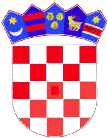    REPUBLIKA HRVATSKA  ZAGREBAČKA ŽUPANIJA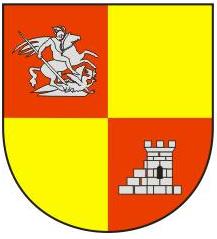        OPĆINA RAKOVEC       Općinska načelnicaKLASA: 406-01/13-01/04URBROJ: 238-25-13-03-01Rakovec, 17. prosinca 2013. Na temelju članka 20. stavka 1. Zakona o javnoj nabavi (NN br. 90/11, 83/13 i 143/13)  i članka 31. Statuta Općine Rakovec (Glasnik Zagrebačke županije, br. 15/09, 9/13 i 11/13) Općinska načelnica Općine Rakovec  sukladno potrebama Općine Rakovec i u okviru sredstava planiranih u proračunu za 2014. godinu dana 17. prosinca 2013. godine, donijela jePLANnabave roba, usluga i ustupanja radova u 2014. godiniIOpćina Rakovec sukladno potrebama i visini osiguranih sredstava u svom proračunu za 2014. godinu za gospodarsko-razvojne aktivnosti tijekom 2014. godine, koje će se realizirati temeljem odluka Općinskog vijeća, ima za potrebu nabavljati robe i usluge, te ustupati izvođenje radova, za niže navedeno:II  Ovaj Plan  nabave za potrebe općine Rakovec stupa na snagu danom donošenja.       OPĆINSKA NAČELNICABrankica Benc, dipl.oec.Red.br.Predmet nabaveEv. broj nabavePlanirana vrijednostProcijenjena vrijednost(bez PDV)Vrsta postupkaUgovor ili okv. sporazumPlanirani početak postupkaPlanirano trajanje ugovoraNapomene1.Usluge tekućeg i investicijskog održavanja cesta230.000,00184.000,00Izravno ugovaranjeugovor04/144 mjeseca2.Geodetsko-katastarske usluge15.000,0012.000,00Izravno ugovaranjeugovor03/145 mjeseci3.Izrada analiza i programa5.000,004.000,00Izravno ugovaranjeugovor03/141mjesec4.Održavanje softvera za arhiv6.000,004.800,00Izravno ugovaranjeugovor01/1412 mjeseci5.Računalni program5.000,004.000,00Izravno ugovaranjeugovor01/1412 mjeseci6.Grafičke i tiskarske usluge, uvezivanje5.000,004.000,00Izravno ugovaranjeugovor01/1412 mjeseci7.Usluge tek. i inv.održ. javne rasvjete40.000,0032.000,00Izravno ugovaranjeugovor01/1412 mjeseci8.Usluge čišćenja i održavanje - zimska služba28.000,0022.400,00Izravno ugovaranjeugovor10/143 mjeseca9.Održavanje javnih površina18.000,0014.400,00Izravno ugovaranjeugovor02/1410 mjeseci10.Dar.djeci za Sv.Nikolu    7.000,005.600,00Izravno ugovaranjeugovor10/14----11.Škola plivanja9.000,009.000,00Izravno ugovaranjeugovor05/141 mjesec12.Mala škola19.500,0019.500,00Izravno ugovaranjeugovor01/1410 mjeseci13.Održ. šk. zgrade i okoliša70.000,0056.000,00Izravno ugovaranjeugovor04/146 mjeseci14.Vodovod Zagreb- istok20.000,0016.000,00Izravno ugovaranjeugovor01/1412 mjeseci15.Gradnja kanalizacije 50.000,0040.000,00Izravno ugovaranjeugovor04/146 mjeseci16.Gradnja cesta PZ160.000,00128.000,00Izravno ugovaranjeugovor04/145 mjeseci